Тема недели«Буква М, звуки [м]- [мь]».(Подготовила: учитель-логопед Ткаченко О.В.)Уважаемые родители! Вашему  вниманию предлагаются  видеоролик с помощью которого вы с ребенком сможете познакомиться с  буквой М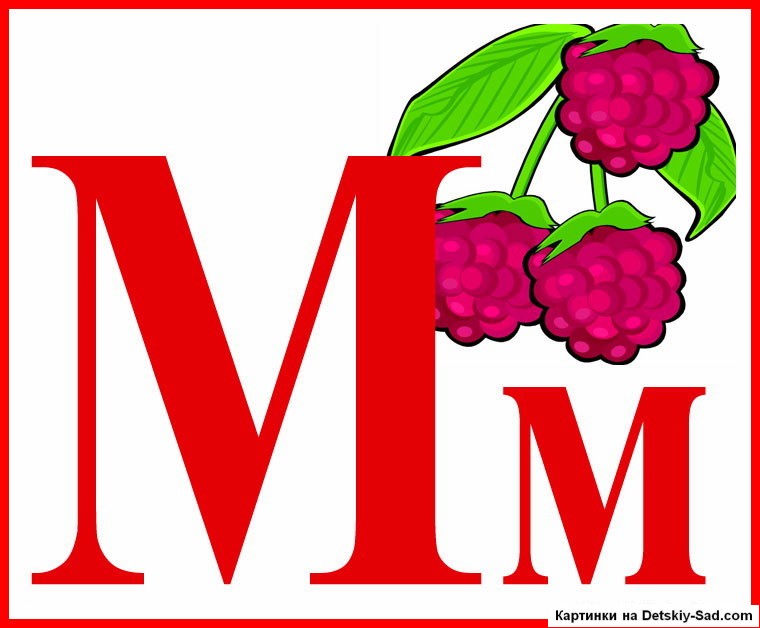 Ссылка «Буква М» https://www.youtube.com/watch?v=ptgQP_EAQSs&list=PLvtJKssE5NrjH4WVnoDJhCrV0vpZxQ2pV&index=14Далее побеседуйте с ребенком, поиграйте в предложенные игры и выполните задания: Игра «Найди пару» https://learningapps.org/display?v=p8v8u66qn20Игра «Распредели предметы по коробкам» https://learningapps.org/watch?v=pzyd0a9dn20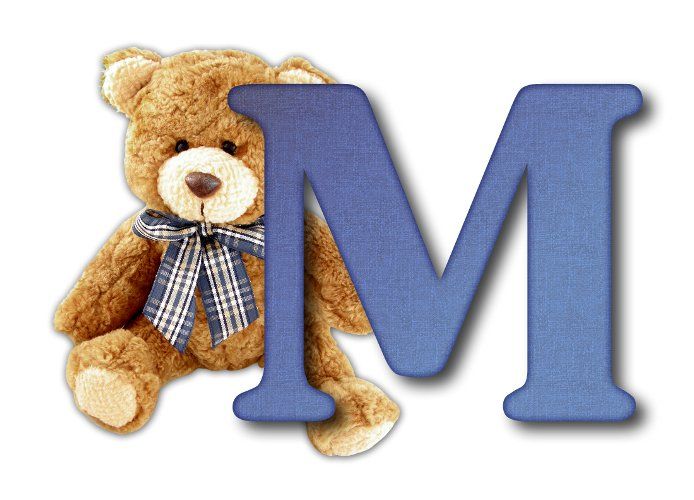 Игра «Определи, где спрятался звук [м] » https://learningapps.org/watch?v=pmzk5ou7c21 Материалы для печати1.Запомни!!! ХАРАКТЕРИСТИКА ЗВУКА.ЗВУК «М» - не поется, не тянется, преграда во рту есть, согласный, твердый, обозначается синим квадратиком.ЗВУК «МЬ» - не поется, не тянется, преграда во рту есть, согласный, мягкий, обозначается зеленым квадратиком.2. Раскрась большую буквы М синим карандашом, а маленькую зеленым.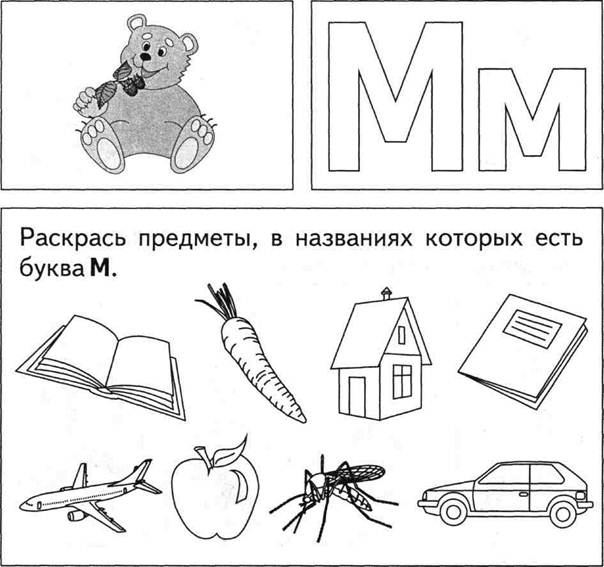 3. Напиши букву М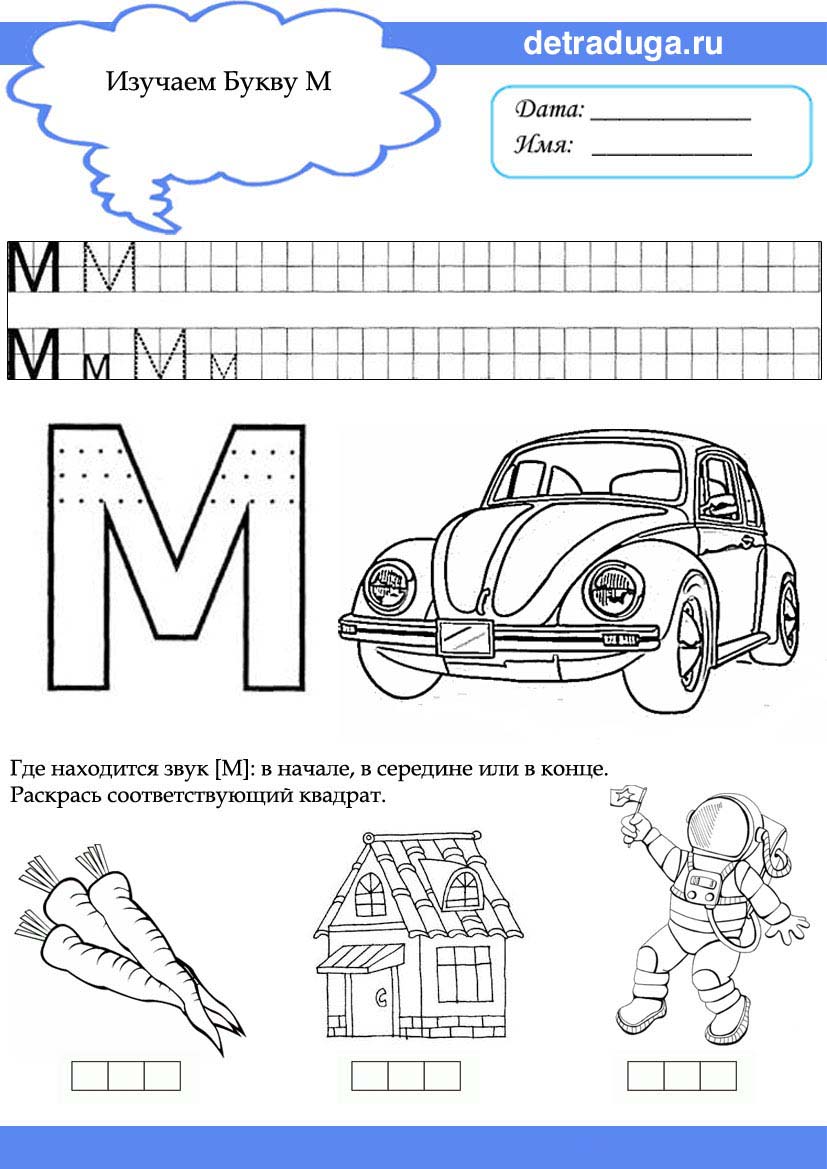 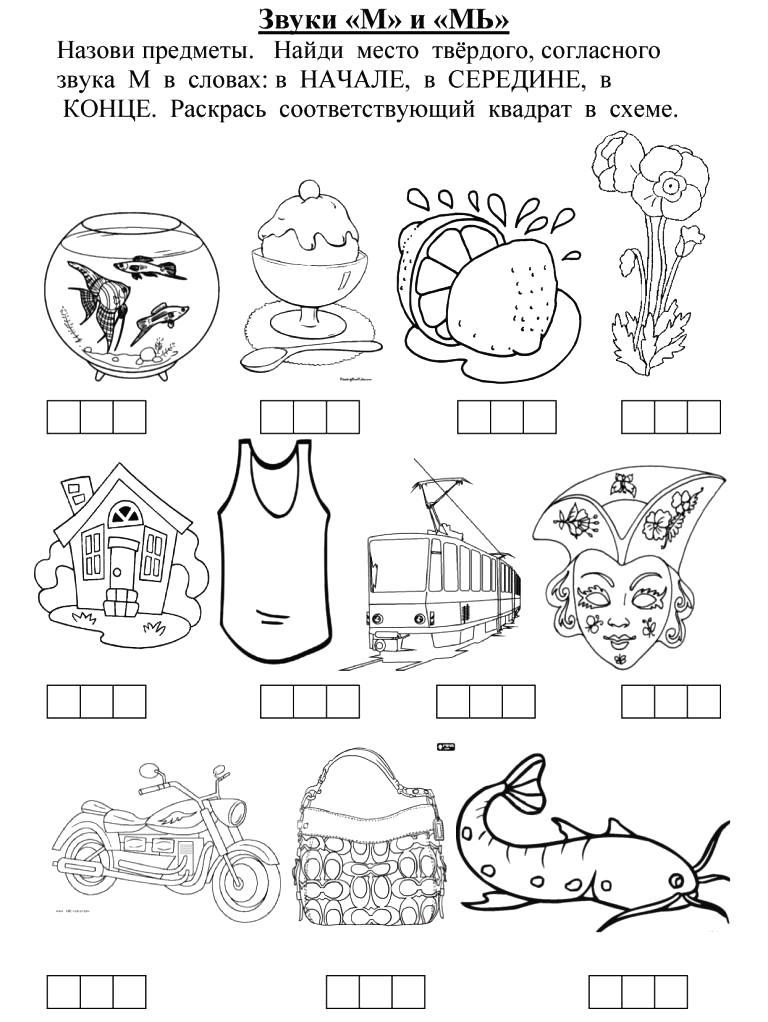 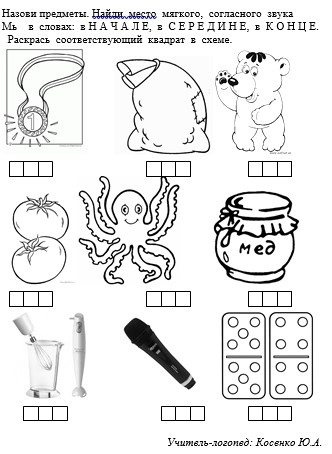 Задание 1. Знакомство со звуком [М].Взрослый предлагает ребенку отгадать загадку и ответить на вопрос:Голодная — мычит,Сытая — жует,Всем детям молоко дает. (Корова)«Как мычит корова?» — «МММ...»Взрослый показывает перед зеркалом и объясняет ребенку артикуляцию звука [М]: когда мы произносим звук [М]:- губки сомкнуты без напряжения;- воздух выходит через нос;- горлышко «работает».Взрослый показывает ребенку символ звука [М]: корова мычит: МММ...,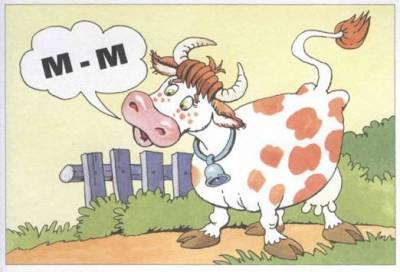 затем объясняет, что звук [М] петь нельзя, т. к. губки создают преграду воздуху. Этот звук — согласный, твердый, звонкий (горлышко «работает»), поэтому мы обозначаем звук [М] синим кружком с колокольчиком. Таким образом ребенок усваивает характеристику звука [М].Задание 2. Фонетическое упражнение.Корова мычит: ММММММММММ... (вслед за взрослым произносить звук [М] длительно).Задание 3. Дидактическое упражнение «Хлопни в ладошки».Взрослый произносит ряд звуков, слогов, слов и просит ребенка хлопнуть в ладошки в том случае, если он услышит звук [М] (изолированно, в слогах, в словах):м, а, у, м, м, и; ам, ар, ор, ом, ма, му, ка, са, мы;мак, Оля, муха, дом, суп, мука;Задание 4. Взрослый предлагает ребенку внимательно прослушать и повторить слоги, при этом ребенок должен почувствовать смыкание губ при произнесении звука [М]:ма, мо, му, мы; ам, ом, ум, им.Задание 5. Взрослый предлагает ребенку повторить слоговой ряд:ма-мо, ма-мы, му-ма, му-мы; ам-ом, ум-им, ум-ам, ом-им.Задание 6. Взрослый произносит слова, голосом выделяя в них звук [М], а ребенок называет одинаковый первый (последний) звук в словах:мак, муха, машина, мыло; дом, сом, ком, лом.Задание 7. Знакомство со звуком [Мь].Взрослый задает ребенку вопрос: «Как называется детеныш коровы?» — «Теленок».Взрослый обращает внимание ребенка на то, что теленок маленький, он мычит: мьмь...Затем знакомит ребенка с символом звука [Мь]: теленок мычит: мьмь..., характеристикой звука: согласный, мягкий, звонкий, и обозначением: зеленый кружок с колокольчиком.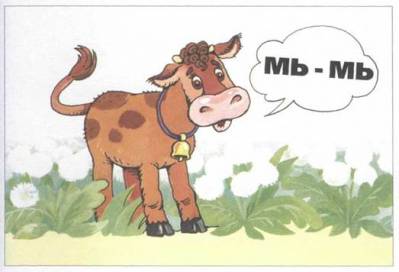 Задание 8. Дидактическое упражнение «Хлопни в ладошки, если услышишь звук [Мь]»:мь, а, у, мь, и, мь; мя, ка, па, ми, ки, ме;мяч, суп, миска, Миша, мир, ворона.Задание 9. Взрослый предлагает ребенку внимательно прослушать и повторить серию слогов:мя-ме, ми-мю...; амь-омь, умь-имь...Задание 10. Ребенку предлагается выбрать из ряда нарисованных предметов те, в названии которых есть звук [М] или звук  [Мь]: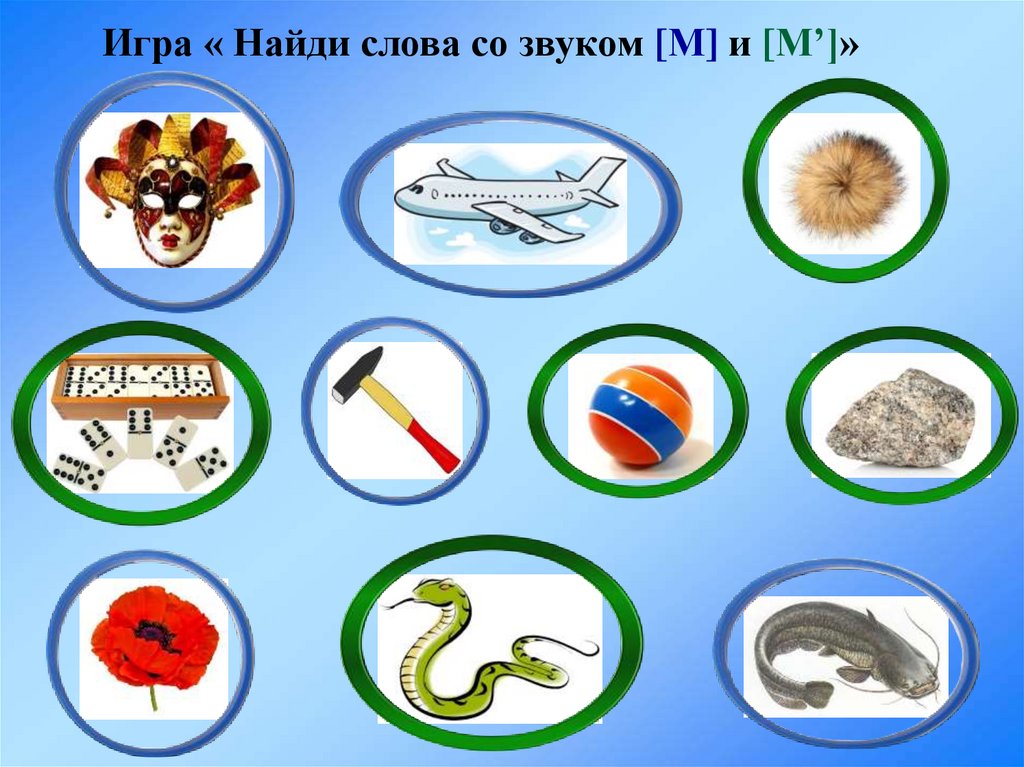 Задание 11. Дифференциация звуков [M] — [Мь]. Дидактическое упражнение «Хлопни в ладошки, если услышишь звук [М]»:м, мь, мь, м...; ма, мя, ми, му...;ам, омь...; мяч, муха, мак, Миша...,Дидактическое упражнение «Скажи наоборот» (игра с мячом: взрослый произносит слог с твердым согласным звуком [M], при этом кидает мяч ребенку. Ребенок ловит мяч, произносит слог с мягким согласным звуком [Mь], возвращая мяч взрослому, и т.д.):ма-мя, мо-..., му-..., мы-...; мя-ма, ми-..., мю-..., ме-...Задание 12. Дидактическое упражнение «Доскажи словечко, назови первый звук в слове».В подполье, в каморкеЖивет она в норке,Серая малышка.Кто это?., (мышка)Он всю зиму в шубе спал,Лапу бурую сосал,А проснувшись, стал реветь.Это зверь лесной... (медведь)Отгадать загадки, назвать первый звук в отгадке:Зимой — спит,Летом — ульи ворошит. (Медведь)Без рук, без ног,А рисовать умеет. (Мороз)Сидит девица в темнице,А коса на улице. (Морковь)Целый день летает,Всем надоедает,Ночь настанет,Тогда перестанет. (Муха)Задание 13. Выучить чистоговорки:Ма-ма-ма — дома я сама.Му-му-му — молоко кому?Мо-мо-мо — едим эскимо.Мы-мы-мы — прочитали книгу мы.Ми-ми-ми — поем ноту ми.Ме-ме-ме — дай-ка травки мне.Игры для закрепления темы: звуки [м]-[мь], буква М